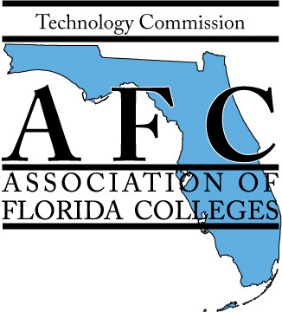 AFC TECHNOLOGY COMMISSION2024 EXEMPLARY PRACTICE AWARDS DraftTheme: “The Power of AI in Education”AFC Theme: “Be Active, Keep Moving, and Transform Our Minds”                       Nomination FormComplete and submit this form with a brief written summary (not to exceed 1,000 words) and any supporting documentation to the committee by 11:59 p.m. Tuesday, October 1, 2024.Title of Nominee's Project:  			  Nominee’s Name:  	_____	___Nominee's College:  	Campus: __ 	___Nominee’s E-Mail:  			  Are you able to present at the 2023 Annual Conference in November?   __ 	____Reason for nomination: Attach a concise summary (not to exceed 1,000 words) about the project, including information that supports the criteria listed on the judging criteria page. Include any supporting documentation.Submission deadline: Tuesday, October 1, 2024, by 11:59 p.m.FIRST PRIZE $150 with a Certificate of RecognitionSECOND PRIZE $100 with a Certificate of RecognitionSubmit the nomination form, a concise summary, a video (large videos may be sent as a link), and supporting documentation electronically email to: bcabrera@mdc.edu          AFC TECHNOLOGY COMMISSION2024 Exemplary Practice Awards               Judging Criteria and Scoring Rubric                     Theme: “The Power of AI in Education”AFC Theme: “Be Active, Keep Moving, and Transform Our Minds”                           PURPOSEThe mission of the Technology Commission is to represent the interests of Florida's community and state college personnel whose job interests include technology-related activities or issues. The Technology Commission strives to enhance student learning, improve institutional effectiveness, and promote effective participation in all aspects of technology management, planning, information sharing, eLearning, and innovation.(You may use this criterion to evaluate your project and to use it as a checklist for evaluation purposes).Nominee’s Name:   	_ Nominee's Institution:   		Title of Nominee's Practice:  	Nominee’s Total Points: 	CRITERIA DESCRIPTION *To revise the rubrics for 10 pointsPossible PointsEarned PointsPURPOSE(5)Degree that practice supports the mission of the Florida College System and the Association of Florida Colleges.List documents provided supporting this criterion.1Degree that practice supports student learning.List documents provided supporting this criterion.2Justifies key results and procedures and explains assumptions and reasons.List documents provided supporting this criterion.2EXEMPLARY CRITERIA(5)Adaptability of idea – Can others easily adopt and adapt the project?List documents provided supporting this criterion.1Illustrative quality of support materials – How well do the support materials demonstrate or explain the project?List documents provided supporting this criterion.1Accountability/assessment of practice – Is there evidence that the practice is measurably making a difference?List documents provided supporting this criterion.1Innovation or originality of the idea.List documents provided supporting this criterion.1Recommendations by student(s), colleague(s), or faculty included that confirm or verify that practice makes a difference/meets criteria (emails, notes, or formal letters).List documents provided supporting this criterion.1TOTAL POINTS10Individually tally